 Обучение граждан в рамках федерального  проекта «Содействие занятости» национальный проект «Демография» 2023 год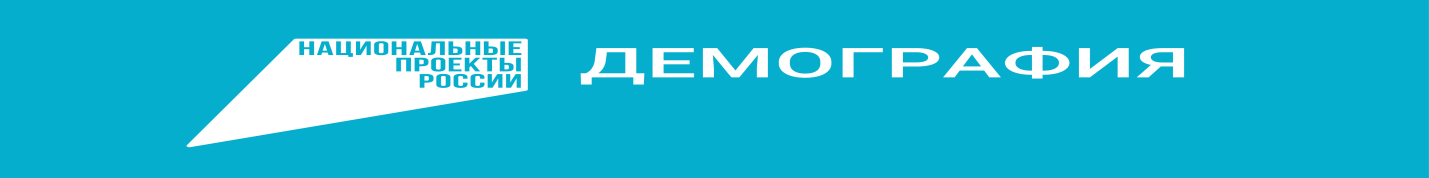 «Содействие занятости» — это государственный проект реализующийся в масштабах всей страны, цель которого помочь гражданам повысить квалификацию и востребованность на рынке труда, сменить профессию или открыть свое дело в качестве ИП или самозанятого, последующее трудоустройство .Участниками программы и обучиться могут граждане категорий:•Граждане в возрасте 50 лет и старше, граждане предпенсионного возраста; •Женщины в отпуске по уходу за ребенком до достижения им возраста 3 лет; •Женщины, не состоящие в трудовых отношениях и имеющие детей от 0 до 7 лет; •Безработные граждане, зарегистрированные в органах службы занятости; •Работники, находящиеся под риском увольнения; •Граждане Украины и лица без гражданства, постоянно проживающие на территории Украины, которые получили удостоверение беженца или свидетельство о предоставлении временного убежища на территории Российской Федерации; •Молодежь в возрасте до 35 лет категорий: граждане, которые с даты окончания военной службы по призыву не являются занятыми в течение 4 месяцев и более; граждане, которые с даты выдачи им документа об образовании и (или) о квалификации не являются занятыми в течение 4 месяцев и более; граждане, завершающие обучение по образовательным программам среднего профессионального или высшего образования в 2023 году (за исключением получивших грант на обучение или обучающихся по договорам о целевом обучении), обратившиеся в органы службы занятости, для которых отсутствует подходящая работа по получаемой профессии (специальности). Обучение  в рамках нацпроекта «Демография» бесплатно.С перечнем программ можно ознакомиться перед подачей заявления на сайте «Работа в России».Гражданин, подавший заявку в рамках федерального проекта «Содействие занятости», в течение 3 (трёх) рабочих дней должен обратиться в центр занятости населения и получить услугу по профессиональной ориентации и подтверждения категории.